Stelle dir deinen idealen Gast vor und lege einen Steckbrief zu diesem an!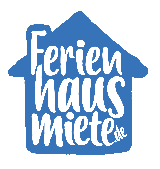 